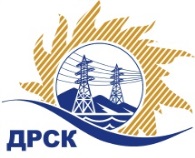 Акционерное Общество«Дальневосточная распределительная сетевая  компания»Протокол № 308/УТПиР -ВП заседания закупочной комиссии по выбору победителя по открытому запросу предложений на право заключения договора на выполнение работ: «Реконструкция наружного ограждения ремонтно-производственной базы филиал ПЭС».Закупка  1100 р. 2.2.1 ГКПЗ 2018      ЕИС – № 31806223775  МСППРИСУТСТВОВАЛИ: члены постоянно действующей Закупочной комиссии АО «ДРСК»  1-го уровня.Форма голосования членов Закупочной комиссии: очно-заочная.ВОПРОСЫ, ВЫНОСИМЫЕ НА РАССМОТРЕНИЕ ЗАКУПОЧНОЙ КОМИССИИ: Об утверждении результатов процедуры переторжки.Об итоговой ранжировке заявок.О выборе победителя закупки.    РЕШИЛИ:   По вопросу № 1Признать процедуру переторжки состоявшейся.Принять окончательные цены заявок участников.      По вопросу № 2Утвердить итоговую ранжировку заявок          1 место присвоено участнику ООО "ТЕХЦЕНТР", т.к. при оценке опыта по «монтажу ограждения согласно НТД, освещение и видеонаблюдение» участнику поставлено 3 балла, остальным участникам поставлено 0 баллов (раздел 9 Документации о закупке).        По вопросу № 3          Признать победителем закупки на право заключения договора на выполнение работ: «Реконструкция наружного ограждения ремонтно-производственной базы филиал ПЭС» участника, занявшего первое место в итоговой ранжировке по степени предпочтительности для заказчика: ООО "ТЕХЦЕНТР" (690074, г. Владивосток, ул. Снеговая, д.113В) на условиях: стоимость заявки   5 000 000.00 руб. без НДС (5 900 000.00 руб. с учетом НДС). Срок выполнения работ: с момента заключения договора до 30 сентября 2018 г.Условия оплаты: Авансовые платежи в счет стоимости каждого Этапа Проектных работ в размере 10% (десяти процентов) от стоимости соответствующего Этапа Проектных работ выплачиваются в течение 30 (тридцати) календарных дней с даты получения Заказчиком счета, выставленного Подрядчиком, но не ранее чем за 30 (тридцать) календарных дней до даты начала Этапа Проектных работ, при условии согласования Сторонами сметной документации в соответствии с пунктом 3.2 Договора, и с учетом пунктов 3.5.1, 3.5.7 Договора. Авансовые платежи в счет стоимости каждого Этапа Работ (кроме Этапа Проектных работ) в размере 10% (десяти процентов) от стоимости соответствующего Этапа Работ выплачиваются в течение 30 (тридцати) календарных дней с даты получения Заказчиком счета, выставленного Подрядчиком, при условии согласования Сторонами сметной документации на соответствующий Этап Работ в соответствии с пунктом 3.2 Договора, но не ранее, чем за 30 (тридцать) календарных дней до даты его начала, определенной в соответствии с Календарным графиком выполнения Работ (Приложение № 3 к Договору), и с учетом пунктов 3.5.1, 3.5.7 Договора. Последующие платежи в размере 90% (девяносто процентов) от стоимости каждого Этапа Проектных работ выплачиваются в течение 30 (тридцати) календарных дней с даты подписания Сторонами документов, указанных в пункте 4.1 Договора, на основании счёта, выставленного Подрядчиком, и с учетом пунктов 3.5.7, 3.5.8 Договора. Последующие платежи в размере 90% (девяноста процентов) от стоимости каждого Этапа Работ (кроме Проектных работ) выплачиваются в течение 30 (тридцати) календарных дней с даты подписания Сторонами документов, указанных в пункте 4.2 Договора, на основании счёта, выставленного Подрядчиком, и с учетом пунктов 3.5.7, 3.5.8 Договора. Гарантийные обязательства: своевременное и качественное выполнение работ, а также устранение дефектов, возникших по вине Подрядчика в течение 36-ти месяцев с момента выполненных работ.Заявка имеет правовой статус оферты и действует до 30 июля 2018 г.исполнитель Чуясова Е.Г.Тел. 397268город  Благовещенск«23» апреля 2018 года№п/пНаименование Участника закупки Окончательная цена заявки, руб.1.ООО "ТЕХЦЕНТР" 
ИНН/КПП 2539057716/253901001 
ОГРН 10325021310565 000 000.002.ООО "Дальневосточная Монтажная Компания" 
ИНН/КПП 2506012068/250601001 
ОГРН 11725360255074 990 000,003.ООО "Владэнергомонтаж" 
ИНН/КПП 2540188760/253601001 
ОГРН 11325400017585 000 000.00Место в итоговой ранжировкеНаименование участникаОкончательная цена заявки, руб. без НДС Балл по неценовой предпочтительностиПрименение приоритета в соответствии с 925-ПП 1 местоООО "ТЕХЦЕНТР" 
ИНН/КПП 2539057716/253901001 
ОГРН 10325021310565 000 000.00 0,3200Нет2 местоООО "Дальневосточная Монтажная Компания" 
ИНН/КПП 2506012068/250601001 
ОГРН 11725360255074 990 000,000,0590Нет3 местоООО "Владэнергомонтаж" 
ИНН/КПП 2540188760/253601001 
ОГРН 11325400017585 000 000.00 0,0500НетСекретарь Закупочной комиссии: Елисеева М.Г. _____________________________